Disbursement of Honorarium for OthersDetails of the CourseCourse A/c No.            : IITK/CCE/________________________________________Title of Course             : _________________________________________________Dates and Place            : _________________________________________________Course Coordinator      : _________________________________________________Gross Receipts of the Course : ____________________________________________DETAILS OF DISBURSEMENT Amount to be adjusted from (Pls tick the applicable box):    Course Fee            Grant (Pls specify funding agency) _____________________________________								________________Head CCE								Course CoordinatorApproved/ Not Approved                     DIRECTORIndian Institute of Technology KanpurCentre for Continuing EducationSl. No.NamePF/Roll No.Bank NameIFS Code Account No.Pan No.Amount (Rs)Total Payment Rs.Total Payment Rs.Total Payment Rs.Total Payment Rs.Total Payment Rs.Total Payment Rs.Total Payment Rs.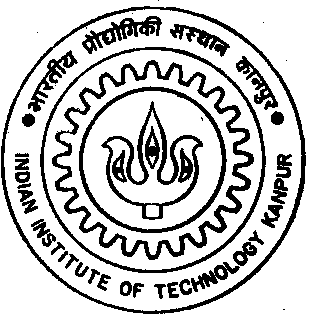 